Ана тілі                                         Сабақтың  тақырыбы: Жіңішке дауысты дыбыстар.Төлдер.Сабақтың мақсаты:а)Білімділігі:Жіңішке дауысты дыбыстар туралы түсінік  беру.Төлдер  өлеңін таныстыру,өлеңді мәнерлеп оқуға меңгерту.Өлең мазмұнын түсініп оқуға,төлдер атауларын ажырата білуге үйрету.ә)Тәрбиелігі: Жіңішке дауыстыларды сөз ішінен ажырата білуге,сөздергедыбыстық талдау жасауға тәрбиелеу.б) Дамытушылығы:Оқушылардың сабаққа белсенділігін артыру, төрт түлік малды қастерлеуін дамыту.  Көрнекілігі: Суреттер,дидактикалық материалдар, интербелсенді тақта.слайд.Сабақ түрі:Жаңа сабақ. Топтық жұмысОқыту әдісі: Жаңа ақпаратты коммунативтік әдісПәнаралық байланыс: Дүниетану,математика,ән.                                              Сабақтың жүру барысы:I.Ұйымдастыру бөлімі:Психологиялық дайындықАрмысың алтын күнКөгілдір көк аспан!Бармысың , құстарым!Қанатты достарым!Суларым таза ма?Талдарым аман ба?Бармысың, төрт түлік!Сыйлаған тоқшылық!II.Үй тапсырмасын тексеру:-Балалар үйге қандай тапсырма берілді?-Қозы  өлеңін жаттауҚошақан өлеңін  мәнерлеп оқу.-Кім айтады? Жақсы. Балалар,  қазір топқа бөлініп отырсыздар. Ендеше топ атын  белгілейік1 топ Қошақан2 топ Ботақан3топ  Құлыншақ4 топ  БұзауқанОй ашар! -Балалар, тақтаға қарайық      Ойлан тап! тапсырмасы  арқылы жаңа сабағымыздың тақырыбы шығады.Ө  5-3                Е  7-2Т  10-9              Д  0+4Л  6-3                Р 4+2- Мына есептерді есептеу арқылы , ондағы әріптермен  сөз құрайық.-Төлдер сөзі Сұрақтар:-Дыбыс дегеніміз не?                                  (слайд)-Дыбыстың қандай түрлері бар?-Дауысты дыбыс дегеніміз не?-Дауысты дыбыс түрлерін ата.-Дауыссыз  дыбыс дегеніміз не?-Дауыссыз дыбыс түрлерін ата.-Өте жақсы,жаңағы төлдер сөзінде қандай дауысты дыбыстар естіледі?-Ө , е-Ө,е бұлар қандай дауыстылар?Жіңішке дауысты дыбыстар: а,ә,ө,і,үІІІ.Жаңа сабақ-Олай болса бүгінгі тақырыбымыз  Жіңішке дауысты дыбыстар. Төлдер.-Кәне, дәптерімізді ашып бүгінгі күн жадын,жаңа сабақ тақырыбын жазамыз.      Қаңтардың жиырма сегізіЖіңішке дауысты дыбыстар. ТөлдерОқулықпен жұмыс:35-жаттығу 1. Өлеңді мәнерлеп оқу.Мен даланың ұланымынМен даланың ұланымынЖас түлектің бірімінКөктеп шыққан гүлімінМен сүйемін даланыДәнге толы алабы                                 С.Жиенбаев2. Сөздерден а, е, ө, і, ү әріптерін  оқып , олардың жіңішке болып дыбысталуын аңғарыңдар.-Жіңішке дауысты дыбысы бар сөздер жіңішке айтылады.  Автормен таныстыру.        Сағи Жиенбаев 1934 жылы 15 мамырда Ақтөбе                                                 облысы, Байғанин ауданы, Оймауыт  ауданында                                                   туған.Қазақтың көрнекті ақыны,лирик.Көптеген                                                 жыр кітаптарының авторы.1994 жылы 15 мамырда                                                   дүниеден өтті.             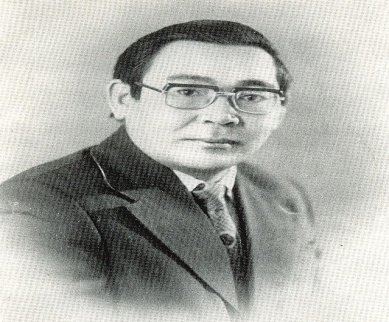 1ші, 2ші топка мәнерлеп оқыту.3ші, 4ші топқа  Жіңішке дауысты дыбысы бар сөздерді  тапқызу.                          Дәптермен жұмыс:36-жаттығу Жаңылтпашты көшіріп жаз:Қойымыз семіз,Қозымыз егіз.Өзіңіз келіп,Көрсеңіз дейміз.-4 топқа әр жолын жаздыру.Жіңішке дауыстыларды табу.ІҮ.Әдеби мәтінмен жұмыс:-Балалар  оқулығымыздағы  әдеби мәтінде  Төлдер  өлеңіне қарайықшы.-Өлеңді мәнерлеп оқу.-Оқушыларға мәнерлеп оқыту.Автор туралы мәлімет:  Әбдірахман Асылбеков  1938жылы 1 мамырда Жамбыл                                        облысы,Талас ауданы,Үшарал ауылында туған. Ақын,                                       аудармашы. Балаларға арналған өлеңдер жинағы 1961жылы                                       шықты. 300-ден астам өлең  жазған.    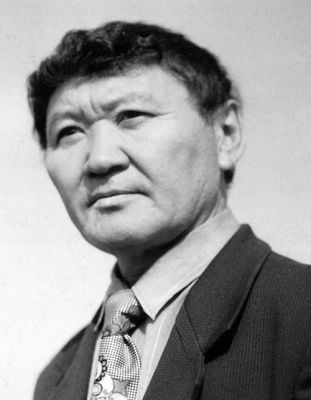 Сұрақтар:1.Өлеңде не туралы айтылған?2.Сөздердегі жіңішке дауысты дыбыстарды  атайықшы?3. Тізбектей оқу.Сергіту сәті    « Төлдер жыры » әнін айту. Ү.Қандай жұмбақ болса да ,Шешпей оны қоймаймыз!1 топ  Кішкене ғана бойы бар            Айналдырып киген  тоны бар.  (Қой)2 топ   Мүйізі айдай иірген            Мұрнын көкке  шүйірген            Ірімшік пен құрт майы            Жегенде тілді үйірген           (Сиыр)3 топ  Кезікті  бір жануар,           Үстінде екі  тауы бар.          (Түйе)4 топ  Басында  таяғы   бар,           Төрт аяғы   бар,           Екі  құлағы  бар,          Иегінде сақалы бар.           (Ешкі)  -Енді осы шешкен сөздерге дыбыстық  талдау жасаймыз.  -Ал,  кім шығады тақтаға  ?Қой            СиырТүйеЕшкі                                                                                                        .                                                                                                             .                                                                                            .                                                                                                                 . ҮІ. Семантикалық картамен жұмыс.Әр топқа  кестемен жұмыс   жүргізу.Терме диктант  жүргізу.Мына сөздер ішінен жіңішке дауысты дыбыстары бар сөздерді теріп  жазайық.   Аю, қоян, әже, хат,үстел, вагон, жер, тарақ, ине, оймақ,  көлік.Кім шапшаң?4 топқа шашылған дыбыстар арасынан жіңішке дауысты дыбыстарды тауып, сызықпен  қоршау.VІІ. Сабақты бекіту:-Бүгінгі  Төлдер  өлеңінде қандай төлдер туралы айтылады?Ой қорыту  Венн диаграммасы:Құлын                                              БотаСұлу,жүйрік,          Төлдер         Әдемі,момақан,жалы,құйрығы                             өркешті,құйрығы қысқаұзын                                                      бота көзVIІІ.Үйге тапсырма1.Төлдер өлеңін жаттау.2.Құлын,бота сөздеріне дыбыстық талдау жасап келу.3. Ереже жаттау.Бағалау:«Төлдер»1. Қошақаны қойдың,Қайда қалып қойдың?Бұлтиып тұр бүйірің,Қай өрістен тойдың?2. Секең-секең, ей, лақ,Жүрмін саған кейіп-ақ.Тынып тапсаң, болмай ма,Секірмей-ақ, кей уақ!3. Ботақаны нардыңЖарға неге бардың?Тілерсегің дірілдеп,Секіре алмай қалдың.---«Төлдер»1. Қошақаны қойдың,Қайда қалып қойдың?Бұлтиып тұр бүйірің,Қай өрістен тойдың?2. Секең-секең, ей, лақ,Жүрмін саған кейіп-ақ.Тынып тапсаң, болмай ма,Секірмей-ақ, кей уақ!3. Ботақаны нардыңЖарға неге бардың?Тілерсегің дірілдеп,Секіре алмай қалдың. «Төлдер»1. Қошақаны қойдың,Қайда қалып қойдың?Бұлтиып тұр бүйірің,Қай өрістен тойдың?2. Секең-секең, ей, лақ,Жүрмін саған кейіп-ақ.Тынып тапсаң, болмай ма,Секірмей-ақ, кей уақ!3. Ботақаны нардыңЖарға неге бардың?Тілерсегің дірілдеп,Секіре алмай қалдың.Бақылау жұмысы1-нұсқаҚұстарға ұя жасау үшін, Арман 4 тақтай кесті, ал Қайрат 2 тақтай артық. Қайрат неше тақтай кесті?Арман – 4 т.Қайрат - ? т.      2-уі артықШ:4+2=6Ж: Қайрат 6 тақтай кесті.Бірінші бағанға қосындыларды, екінші бағанға айырмаларды теріп жаз.Қосынды мен айырмалардың мәндерін жаз. 7-5                2+4               6+3               8-43+5               8-1                5-4                6+4Салыстыр.4+5*8+1         9см-2см * 7см-5см10-9*6-2         5см+3см * 9см – 4см        Геометриялық есеп.9см кесінді сыз және одан 3 см қысқа кесінді сал. Кесінділерді салыстыр. Бақылау жұмысы2-нұсқаБір жәшікте 8 кг алма, екіншісінде – 2 кг кем. Екінші жәшікте неше кг алма бар?Бірінші – 8 кг Екінші - ? кг       2-уі кемШ:8-2=6Ж: Екінші жәшікте 6 кг алма бар.Бірінші бағанға қосындыларды, екінші бағанға айырмаларды теріп жаз.Қосынды мен айырмалардың мәндерін жаз. 2+3                4+2               6-3               8+25-1                 9-4                4+3             7-2Салыстыр.7+3*4-1         5см +3см * 6см+2см9-5*8+2         5см -3см * 10см-1см         Геометриялық есеп.6 см кесінді сыз және одан 4 см ұзын кесінді сал. Кесінділерді салыстыр.          1        2        3         4         5         6СиырЖылқыТүйе Қой  ЕшкіБұзау  бота  лақ  қозықұлын